9 Ways To Get Your Teens Excited About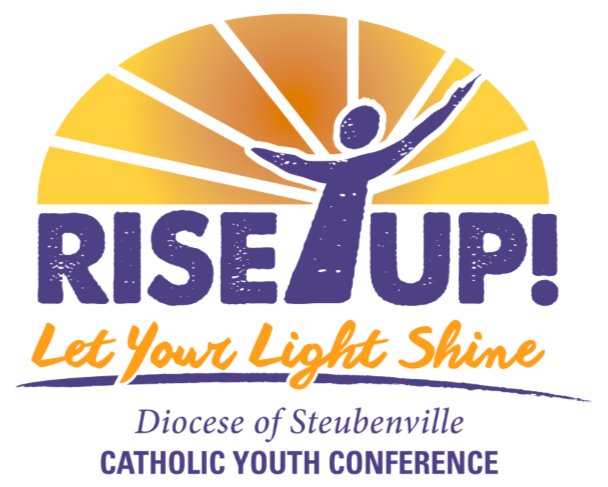 